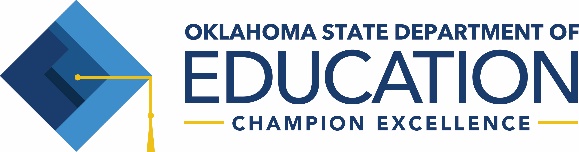 End-of-Year Program Data Report for FY19District NameProgram NameCounty/District Code (ex.75/I113 or 12/C054)Coop districts included (if applicable)Number of students served in 2018-2019.Number of students served in grades 6-8.Number of students served in grades 9-12.Number of female students served.Number of male students served.Number of other students served (ex. gender-neutral).Number of White students served.Number of Pacific Islander students served.Number of American Indian students served.Number of Black students served.Number of Asian students served.Number of students with two or more races served.Number of students with Latino ethnicity served.Number of students who were credit recovery only. (Students enrolled in the traditional school and who were only in your program to pick up one or two credits.)Number of students that attended Career Tech.Number of students that attended concurrent enrollment.Number of students that attended an internship.Number of students that received work-study credit.Number of students that received service-learning credit.Average number of classes earned per school year. (How many classes will a student complete based on your program schedule?  Ex. If your program has 6 6-week semesters with 3 classes a 6 weeks, then that is a total of 18 classes in a school year.)Number of students classified as seniors (on basis of credits earned) at the beginning of the school year.  (Everyone in the program, no matter when they joined, who had enough credits in August to be classified as a senior.)Number of seniors who graduated this year.Number of other students who graduated this year.At the end of the year, number of students who were on track to earn enough credits to graduate in 4 years of high school.  (This means they are on track to graduate with their class/cohort, or they have graduated early.  If they will be sophomores, they have enough credits to be classified as sophomores, etc.)At the end of the year, number of students who were on track to earn enough credits to graduate in 5 years of high school.  (This includes students who graduated this year but had been in high school more than 4 years.  They are also known as 5th year seniors.)At the end of the year, number of students who were on track to earn enough credits to graduate in 6 years of high school.  (This includes students who graduated this year but had been in high school more than 5 years.)At the end of the year, number of students who were on track to earn enough credits to graduate in 7 years of high school.  (This includes students who graduated this year but had been in high school more than 6 years.  These students may be 21 years old or older.)Number of students who left the Alternative Education program(s) because they dropped out of school. (Include those who left for an unknown reason.)Number of students in question 32 above that (the students who dropped out) left before completing 3 weeks in the Alternative Education program(s).Number of students who left the Alternative Education program(s) because they left the school district. (Include students who moved or died. Students who were incarcerated are counted as having moved.)Number of students who are re-engaged students. (Students also known as former dropouts.)Number of students that left your program and returned to their traditional school site.Number of students who left the Alternative Education program(s) to be homeschooled.Number of students who left the Alternative Education program(s) to enroll in a GED program but who have not yet passed the GED or graduated. (If a student left the program and he/she has evidence he/she enrolled in a GED program, count him/her here.)Number of seniors who passed the GED exam.Number of non-seniors who passed the GED exam.Number of students who were absent 10 or more days in the most recent full semester they were in the Alternative Education program(s). (Absent is any day that the student is not present at school, unless he/she is in a school-sponsored activity. If a student is suspended, those days do not count as absences. They count as suspension.  If you permit students to make up absences, count only the days they did not make up.)Number of students who were absent 18 or more days in the most recent full semester they were in the Alternative Education program(s). (Absent is any day that the student is not present at school, unless he/she is in a school-sponsored activity. If a student is suspended, those days do not count as absences. They count as suspension.  If you permit students to make up absences, count only the days they did not make up.)Number of students who were suspended out of school this year. (All students who were suspended from school for at least one day. Do not include ISS.)Number of students who left the Alternative Education program(s) because they were suspended or expelled. (This is different from the suspension question above. That one asked about any students who were suspended for any length of time during the year. What we are asking here is the number of program exits due to suspension. The easiest way to ask about this is, “If they were suspended on the last day you saw them, count them here.”)In general, how would you rank your program success based on the goals and objectives for this school year? Poor…ExcellentPlease use this space below to share any final comments related to overall program impact and plans for improved implementation next school year.In general, how helpful was the support you received from the Oklahoma State Department of Education Alternative Education office (in terms of training, materials, resources, assistance, site visits, etc.) Poor…ExcellentHow can the Alternative Education office better support your program goals and objectives?